Policy Team Spectator LiaisonReasonTo improve the player experience, to assist the officials and coaches at games with spectator management.Position Requirements All GELC teams are required to have an adult volunteer be the team Spectator Liaison.Duties of the LiaisonUphold the code of conduct of the GELC.Introduce yourself to the officials and other teams Spectator Liaison at the start of the game as the Name of the Team, spectator Liaison. At all games monitor the actions of the spectators who have come to the game to watch.Speak with spectators as to appropriate behaviors.Assist the coaching staff with crowd/and or remove of offensive individuals.When team is requested to supply offending individuals names be the person responsible to providing to the head coach and referee.If matters escalate please walk away and call the police.   Inappropriate Behaviors  Inappropriate behaviors include the following: Banging on the glass, or boards.Making abusive comments to the officials.Verbally abusing players on either teams.Getting into verbal sparring matches with opposing spectators.Using profanity or making inappropriate gestures.Engaging coaching staffs.Going to areas of the arena that are not spectator seating.Throwing objects.Not leaving when asked to leave the facility.To be reviewed by  Accepted April 3, 2017Review October 2017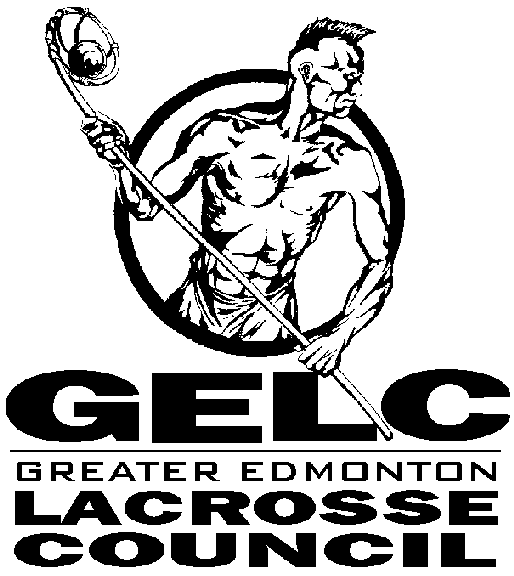 